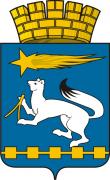 АДМИНИСТРАЦИЯ ГОРОДСКОГО ОКРУГА НИЖНЯЯ САЛДАП О С Т А Н О В Л Е Н И Е29.12.2020                                                                                                № 684г. Нижняя СалдаО создании групп контроля за реализацией мер по предотвращению распространения новой коронавирусной инфекции (COVID-19) на территории городского округа Нижняя СалдаВ соответствии с Указом Губернатора Свердловской области                    от 18.03.2020 № 100-УГ «О введении на территории Свердловской области режима повышенной готовности и принятии дополнительных мер по защите населения от новой коронавирусной инфекции (2019-nCoV)», в целях обеспечения контроля за реализацией гражданами, организациями (предприятиями) мер по предотвращению распространения новой коронавирусной инфекции (COVID-19) на территории городского округа Нижняя Салда, администрация городского округа Нижняя СалдаПОСТАНОВЛЯЕТ:	1. Создать группы контроля за реализацией мер по предотвращению распространения новой коронавирусной инфекции (COVID-19) на территории городского округа Нижняя Салда.	2. Утвердить составы групп контроля за исполнением мер по снижению рисков распространения новой коронавирусной инфекции (COVID-2019) (далее - группы контроля) в городском округе Нижняя Салда                         (приложение № 1). 	3.  Утвердить Положение о группах контроля (приложение № 2).4. Группам контроля:4.1. Обеспечить контроль за соблюдением гражданами                                и организациями (предприятиями) требований и ограничений, установленных Указом Губернатора Свердловской области от 18.03.2020                     № 100-УГ «О введении на территории Свердловской области режима повышенной готовности и принятии дополнительных мер по защите населения от новой коронавирусной инфекции (2019-nCoV)» (далее Указ).4.2. Фиксировать и незамедлительно направлять в адрес главы городского округа Нижняя Салда, председателя штаба по координации межведомственного взаимодействия на территории городского округа Нижняя Салда мероприятий по профилактике распространения на территории ОРВИ, гриппа, пневмонии, в том числе профилактике завоза и распространения заболеваний новой коронавирусной инфекции (COVID-19) информацию                  о выявленных нарушениях.4.3. Проводить разъяснительную работу с гражданами о соблюдении требований и ограничений, установленных Указом.5. Рекомендовать начальнику межмуниципального отдела Министерства внутренних дел Российской Федерации «Верхнесалдинский» обеспечить участие сотрудников в мероприятиях по обеспечению контроля                      за соблюдением гражданами и организациями (предприятиями) требований                 и ограничений, установленных  Указом Губернатора Свердловской области       от 18.03.2020 № 100-УГ «О введении на территории Свердловской области режима повышенной готовности и принятии дополнительных мер по защите населения от новой коронавирусной инфекции (2019-nCoV)».6. Контроль за исполнением настоящего постановления оставляю              за собой.Глава городского округаНижняя Салда									А.А. Матвеев							Приложение № 1 							УТВЕРЖДЕНЫпостановлениемадминистрации городского округаНижняя Салдаот _29.12.2020___ №__684Составы групп контроля за исполнением мер по снижению рисков распространения новой коронавирусной инфекции (COVID-2019) (далее - группы контроля) в городском округе Нижняя СалдаГРУППА КОНТРОЛЯ № 1за исполнением мер по снижению рисков распространения новой коронавирусной инфекции (COVID-2019) в городском округе Нижняя Салда на объектах торговли, предоставления услуг населению и предприятий, расположенных на территории городского округа Нижняя СалдаГРУППА КОНТРОЛЯ № 2за исполнением мер по снижению рисков распространения новой коронавирусной инфекции (COVID-2019) в городском округе Нижняя Салда на транспортеГРУППА КОНТРОЛЯ № 3за исполнением мер по снижению рисков распространения новой коронавирусной инфекции (COVID-2019) в городском округе Нижняя Салда на объектах образования, культуры и спорта, находящихся в муниципальной собственностиПриложение № 2							УТВЕРЖДЕНО							постановлением администрации  							городского округа Нижняя Салда							от 29.12.2020  № 684ПОЛОЖЕНИЕо группах контроля за исполнением мер по снижению рисков распространения новой коронавирусной инфекции (COVID-2019) на территориигородского округа Нижняя СалдаГлава 1. Общие положения.Группы контроля созданы в целях:контроля за исполнением на территории городского округа Нижняя Салда требований по снижению рисков распространения новой коронавирусной инфекции (COVID-2019);повышения оперативности в принятии решений, эффективной координации совместной деятельности органов местного самоуправления городского округа Нижняя Салда и организаций независимо от организационно-правовой формы и формы собственности в деятельности по предупреждению завоза и распространения новой коронавирусной инфекции (COVID-2019) на территории городского округа Нижняя Салда;Группы контроля в своей деятельности руководствуются Конституцией Российской Федерации, федеральными законами, указами и распоряжениями Президента Российской Федерации, постановлениями и распоряжениями Правительства Российской Федерации, нормативными правовыми актами Свердловской области, муниципальными правовыми актами, а также настоящим Положением.Глава 2. Задача и функции групп контроля.Основной задачей групп контроля является осуществление контроля за соблюдением физическими и юридическими лицами независимо от формы собственности требований, установленных законодательством Российской Федерации, нормативными правовыми актами Свердловской, муниципальными правовыми актами по снижению рисков распространения новой коронавирусной инфекции (COVID-2019) на территории городского округа Нижняя Салда.Группы контроля для реализации, возложенной на них задачи осуществляют следующие функции:4.1. Выявляют факты несоблюдения физическими и юридическими лицами независимо от формы собственности требований и ограничений, установленных  Указом Губернатора Свердловской области от 18.03.2020                          № 100-УГ «О введении на территории Свердловской области режима повышенной готовности и принятии дополнительных мер по защите населения от новой коронавирусной инфекции (2019-nCoV)»;4.2. Осуществляют разъяснительную работу с гражданами по предупреждению и профилактике распространения новой коронавирусной инфекции (COVID-19) на территории городского округа Нижняя Салда.Глава 3. Полномочия групп контроля.Группы контроля вправе:Разъяснять гражданам правила поведения по предотвращению распространения коронавирусной инфекции, а также требования, установленные законодательством Российской Федерации, нормативными правовыми актами Свердловской области, муниципальными правовыми актами по снижению рисков распространения новой коронавирусной инфекции (COVID-2019).Передавать информацию о выявленном нарушении по компетенции в территориальный орган федерального органа исполнительной власти, профильные органы исполнительной власти Свердловской области, исполнительно-распорядительные органы городского округа Нижняя Салда.Предлагать лицам, не исполняющим установленные требования по снижению рисков распространения новой коронавирусной инфекции      (COVID-2019), незамедлительно прекратить действия, нарушающие указанные требования.Глава 4.  Организация работы групп контроляКоординацию   деятельности    групп    контроля осуществляет штаб по координации межведомственного взаимодействия на территории городского округа Нижняя Салда мероприятий по профилактике распространения на территории ОРВИ, гриппа, пневмонии, в том числе профилактике завоза и распространения заболеваний новой коронавирусной инфекции (COVID-19). Группы контроля осуществляют свою деятельность на территории городского округа Нижняя Салда.Группы контроля осуществляют свою деятельность ежедневно (до особого распоряжения). Состав групп контроля утверждается постановлением администрации городского округа Нижняя Салда. Каждую группу контроля возглавляет руководитель группы.Руководитель группы ежедневно докладывает председателю штаба по координации межведомственного взаимодействия на территории городского округа Нижняя Салда мероприятий по профилактике распространения на территории ОРВИ, гриппа, пневмонии, в том числе профилактике завоза и распространения заболеваний новой коронавирусной инфекции (COVID-19) и в муниципальное казенное учреждение «Управление гражданской защиты городского округа Нижняя Салда» о результатах проведенных мероприятий. Директор муниципального казенного учреждения «Управление гражданской защиты городского округа Нижняя Салда» проводит анализ выявленных нарушений и подготавливает сводную информацию о результатах работы за сутки. Сводная информация о результатах работы групп контроля за сутки докладывается председателю штаба по координации межведомственного взаимодействия на территории городского округа Нижняя Салда мероприятий по профилактике распространения на территории ОРВИ, гриппа, пневмонии, в том числе профилактике завоза и распространения заболеваний новой коронавирусной инфекции (COVID-19).Руководитель группыначальник отдела экономики администрации городского округа Нижняя Салда Голышева Е.А.Члены группыведущий специалист отдела экономики администрации городского округа Нижняя Салда Ланг К.А.специалист 1 категории отдела экономики администрации городского округа Нижняя Салда Дерешева В.С.представитель территориального отдела Управления Роспотребнадзора по Свердловской области в городе Нижний Тагил, Пригородном, Верхнесалдинском районах, городе Нижняя Салда, городе Кировград и Невьянском районе (по согласованию)представитель муниципального отдела Министерства внутренних дел Российской Федерации «Верхнесалдинский» (по согласованию)Руководитель группыначальник отдела жилищно-коммунального хозяйства, экологии и по работе с селами администрации городского округа Нижняя Салда Нурметова Е.А.Члены группыглавный специалист отдела жилищно-коммунального хозяйства, экологии и по работе с селами администрации городского округа Нижняя Салда Волгина Е.А.специалист 1 категории отдела жилищно-коммунального хозяйства, экологии и по работе с селами администрации городского округа Нижняя Салда Маркова М.А.представитель муниципального отдела Министерства внутренних дел Российской Федерации «Верхнесалдинский» (по согласованию)Руководитель группыначальник Управления администрации городского округа Нижняя Салда по направлениюЧлены группыстарший инспектор Управления администрации городского округа Нижняя Салда по направлениюзаместитель главы администрации городского округа Нижняя Салда Третьякова О.В.представитель муниципального отдела Министерства внутренних дел Российской Федерации «Верхнесалдинский» (по согласованию)